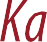 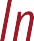 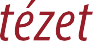 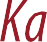 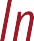 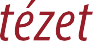 1068 Budapest, Városligeti fasor 42. | postacím: 1406 Budapest, Pf. 68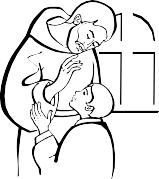 telefon: (+36-1) 479-3000 | honlap: www.katped.hu Jelenléti ívRésztvevők:Tárgya:Időpontja:Helyszíne:Résztvevő neveRésztvevő intézményeAláírás